IsIncreasingList.docx						Computer Science I --- HaasAssignment:Make a Predicate block that determines if the numbers in a list are in increasing order.Check out this video to see a demo of the finished code: https://youtu.be/XdRLf75Os0UNote - return the true or false block, not the words “true” or “false”.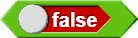 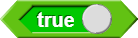 Below is the example from the video.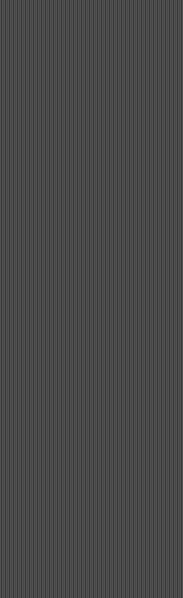 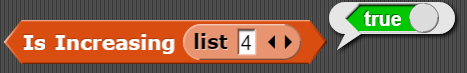 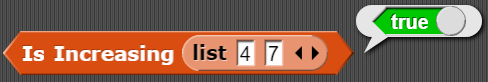 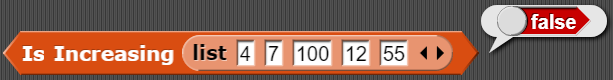 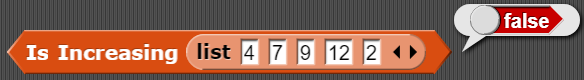 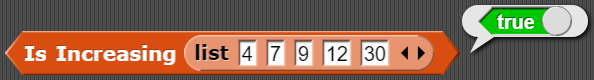 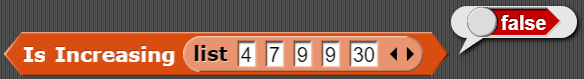 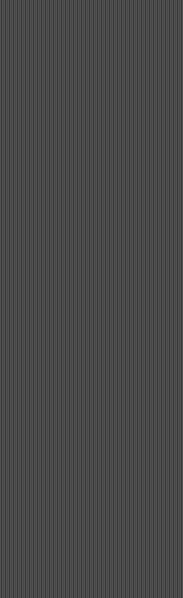 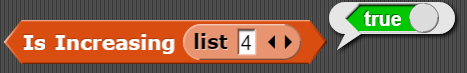 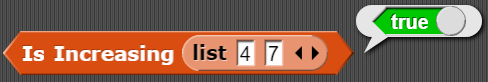 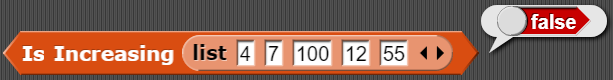 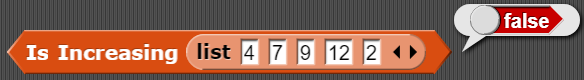 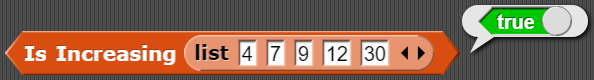 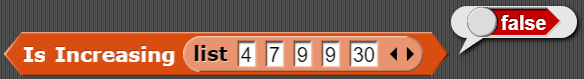 Show Haas the working program and save as IsIncreasing.